2023 г.Конкурсное задание разработано экспертным сообществом и утверждено Менеджером компетенции, в котором установлены нижеследующие правила и необходимые требования владения профессиональными навыками для участия в соревнованиях по профессиональному мастерству.Конкурсное задание включает в себя следующие разделы:1. ОСНОВНЫЕ ТРЕБОВАНИЯ КОМПЕТЕНЦИИ	31.1. ОБЩИЕ СВЕДЕНИЯ О ТРЕБОВАНИЯХ КОМПЕТЕНЦИИ	31.2. ПЕРЕЧЕНЬ ПРОФЕССИОНАЛЬНЫХ ЗАДАЧ СПЕЦИАЛИСТА ПО КОМПЕТЕНЦИИ «Физическая культура, спорт и фитнес»	31.3. ТРЕБОВАНИЯ К СХЕМЕ ОЦЕНКИ	111.4. СПЕЦИФИКАЦИЯ ОЦЕНКИ КОМПЕТЕНЦИИ	111.5.2. Структура модулей конкурсного задания (инвариант/вариатив)	182. СПЕЦИАЛЬНЫЕ ПРАВИЛА КОМПЕТЕНЦИИ	322.1. Личный инструмент конкурсанта	403. Приложения	43ПРИЛОЖЕНИЕ	44ИСПОЛЬЗУЕМЫЕ СОКРАЩЕНИЯ1. ОДА – опорно-двигательный аппарат2. ПСК - пиксели3. РГТЗ – регламентированные, групповые тренировочные занятия4. ШОП – шейный отдел позвоночника5. ГОП – грудной отдел позвоночника6. ТБС – тазобедренный сустав7. КПС – крестцово-поясничное сочленение 8. ВКС – видеоконференцсвязь9. Уд.мин – ударов в минуту 10. ГОСТ - межгосударственный стандарт11. ПППТ – порядок проведения процедуры тестирования1. ОСНОВНЫЕ ТРЕБОВАНИЯ КОМПЕТЕНЦИИ1.1. ОБЩИЕ СВЕДЕНИЯ О ТРЕБОВАНИЯХ КОМПЕТЕНЦИИТребования компетенции (ТК) «Физическая культура, спорт и фитнес» определяют знания, умения, навыки и трудовые функции, которые лежат в основе наиболее актуальных требований работодателей отрасли. Целью соревнований по компетенции является демонстрация лучших практик и высокого уровня выполнения работы по соответствующей рабочей специальности или профессии. Требования компетенции являются руководством для подготовки конкурентоспособных, высококвалифицированных специалистов / рабочих и участия их в конкурсах профессионального мастерства.В соревнованиях по компетенции проверка знаний, умений, навыков и трудовых функций осуществляется посредством оценки выполнения практической работы. Требования компетенции разделены на четкие разделы с номерами и заголовками, каждому разделу назначен процент относительной важности, сумма которых составляет 70.1.2. ПЕРЕЧЕНЬ ПРОФЕССИОНАЛЬНЫХ ЗАДАЧ СПЕЦИАЛИСТА ПО КОМПЕТЕНЦИИ «Физическая культура, спорт и фитнес»Таблица №1Перечень профессиональных задач специалиста1.3. ТРЕБОВАНИЯ К СХЕМЕ ОЦЕНКИСумма баллов, присуждаемых по каждому аспекту, должна попадать в диапазон баллов, определенных для каждого раздела компетенции, обозначенных в требованиях и указанных в таблице №2.Таблица №2Матрица пересчета требований компетенции в критерии оценки1.4. СПЕЦИФИКАЦИЯ ОЦЕНКИ КОМПЕТЕНЦИИОценка Конкурсного задания будет основываться на критериях, указанных в таблице №3:Таблица №3Оценка конкурсного задания1.5. КОНКУРСНОЕ ЗАДАНИЕОбщая продолжительность Конкурсного задания: 13 ч. 20 мин.Количество конкурсных дней: 2 дня.Вне зависимости от количества модулей, КЗ должно включать оценку по каждому из разделов требований компетенции.Оценка знаний участника должна проводиться через практическое выполнение Конкурсного задания. В дополнение могут учитываться требования работодателей для проверки теоретических знаний / оценки квалификации.1.5.1. Разработка/выбор конкурсного задания (ссылка на ЯндексДиск с матрицей, заполненной в Excel)Конкурсное задание включает обязательную к выполнению часть (инвариант) – 5 модулей. Общее количество баллов конкурсного задания составляет 70.Обязательная к выполнению часть (инвариант) выполняется всеми регионами без исключения на всех уровнях чемпионатов.Количество модулей из вариативной части, выбирается регионом самостоятельно в зависимости от материальных возможностей площадки соревнований и потребностей работодателей региона в соответствующих специалистах. В случае если ни один из модулей вариативной части не подходит под запрос работодателя конкретного региона, то вариативный (е) модуль (и) формируется регионом самостоятельно под запрос работодателя. При этом, время на выполнение модуля (ей) и количество баллов в критериях оценки по аспектам не меняются.Таблица №4Матрица конкурсного заданияИнструкция по заполнению матрицы конкурсного задания (Приложение № 1)1.5.2. Структура модулей конкурсного задания (инвариант/вариатив)Модуль В.  Проведение занятий физической культурой и спортом.Задание: Разработка и проведение фрагмента основной части учебного занятия по физической культуре для обучающихся школьного возраста (5-8 классов)Время на выполнение модуля - 108 минутОписание задания. На основе полученных данных (цели, возраста, раздела программы) необходимо составить план-конспект для проведения фрагмента основной части учебного занятия по физической культуре с обучающимися школьного возраста (5-8 класс).Лимит времени на выполнение задания: 90 минут.Лимит времени на подготовку площадки (на 1 конкурсанта): 3 минуты (произвести: осмотр-тестирование оборудования, убедиться в его исправности; расстановку волонтеров и спортивного инвентаря и оборудования по необходимости, проверить внешний вид волонтеров-актеров).Лимит времени на представление (на 1 конкурсанта): 15 минут. Алгоритм работы (90 минут):- разработать план-конспект фрагмента основной части учебного занятия по физической культуре с учетом раздела программы, возрастной группы, половых особенностей обучающихся в соответствии с заданным шаблоном № 3 (https://disk.yandex.ru/i/4jPsnaeV8ULIwQ) – см. Приложение;- подобрать спортивный инвентарь и фитнес оборудование для проведения фрагмента основной части учебного занятия по физической культуре в соответствии с разделом программы, возрастной группой и половых особенностей обучающихся;- отрепетировать фрагмент основной части учебного занятия по физической культуре;- сохранить план-конспект (шаблон № 3) в формате PDF, указав в имени файла ФИО участника (пример: Шаблон 5_Иванов Иван Иванович);- перенести шаблон № 3 на флешнакопитель;- флешнакопитель поместить в конверт, запечатать, подписать «ФИО участника», и передать ответственному эксперту до окончания времени, отведенного на выполнение задания.Особенности выполнения задания.При планировании и составлении содержания фрагмента основной части учебного занятия по физической культуре с обучающимися школьного возраста (5-8 класс) необходимо учитывать основную цель учебного занятия по физической культуре, особенности возраста учащихся, половые особенности, уровень их двигательной и  функциональной подготовленности.Для демонстрации задания привлекаются волонтеры-актеры, учащиеся общеобразовательных школ 5-9 классов, в количестве 12 человек (6 юношей и 6 девушек). Для демонстрации одного конкурсанта в зоне демонстрации задания находится 6 волонтеров-актеров (3 юношей и 3 девушки). В рамках регионального этапа допустимо привлечение студентов 1 курса образовательной организации в качестве волонтеров-актеров.Эксперт с особыми полномочиями, ответственный за сбор конвертов с планами-конспектами у конкурсантов, печатает по 4 экземпляра на каждого конкурсанта. Передает распечатанные планы-конспекты экспертам для оценки в порядке жеребьевки демонстрации задания.Возможные	ошибки.	Постановка	задач	не	соответствует	цели и методическими требованиями. Несоответствие методов, избранных для реализации поставленных задач, отсутствие разнообразия форм организации занимающихся на уроке, несоблюдение правил ТБ и ОТ. Несоблюдение принципов методической стройности фрагмента занятия по физической культуре, отсутствие средств для реализации всех поставленных задач фрагмента. Отсутствие приемов повышения мотивации обучающихся на реализацию цели и задач учебного занятия. Модуль Г. Контроль выполнения правил вида спорта во время проведения спортивного соревнования по отдельному виду спорта, спортивной дисциплине, этапа спортивного соревнования.Задание: Выполнение процедуры судейства игровых видов спорта.Время на выполнение модуля - 90 минутОписание задания: произвести фиксацию нарушений правил в рамках просмотра видео фрагмента соревнований по одному из игровых видов спорта (мини-футбол, баскетбол, волейбол) и определить в соответствии с действующими правилами, возможные дисциплинарные наказания с использованием жестовой визуализации.Лимит времени на выполнение задание: 90 мин.Лимит времени на подготовку площадки: не предусмотреноЛимит времени на демонстрацию задания: не предусмотреноАлгоритм выполнения задания:- изучить материалы видеофрагмента;- определить время нарушения правил вида спорта;- определить необходимую жестовую визуализацию в соответствии с нарушением правил вида спорта; - определить возможное дисциплинарное наказание/ изменение игровой ситуации за нарушение правил вида спорта;- заполнить шаблон установленной формы;- сохранить шаблон (шаблон №4, (https://disk.yandex.ru/i/w-__EAO1kVvjww) в формате PDF, указав в имени файла ФИО участника (пример: Шаблон 4_Иванов Иван Иванович);- перенести шаблон № 4 на флешнакопитель;- флешнакопитель поместить в конверт, запечатать, подписать «ФИО участника», и передать ответственному эксперту до окончания времени, отведенного на выполнение задания.Особенности выполнения задания. При выполнении задания конкурсант может использовать правила судейства по видам спорта, размещенные в контент папке.Модуль Д1. Определение физического состояния населения с использованием методов фитнес-тестированияЗадание: Проведение фитнес-тестирования по индивидуальному запросуОписание задания: к Вам обратился клиент с просьбой определить его физическое состояние и составить для него программу корригирующей направленности для решения проблемы в определенном отделе опорно-двигательного аппарата.Время на выполнение задания – 270 минут. Алгоритм выполнения работы (общее время – 270  минут):Этап 1. Подготовительное время («до прихода клиента») – 30 минут.1. Изучите запрос потенциального клиента (30 % изменений).2. Определите перечень тестов необходимых для начала работы с клиентом. Тесты должны обеспечить возможность диагностики проблемы в отделе опорно-двигательного аппарата, который задан в 30 % изменений.3. Определить порядок тестов (сверху – вниз).4. Приготовьте перечень вопросов для клиента с целью проведения анамнеза и сбора данных для выстраивания более эффективной работы в процессе составление и реализации программы корригирующей направленности.5. Приготовьте место для размещения клиента (где будет проходить первичная коммуникация и опрос).6. Приготовьте место для проведения тестирования (в строго установленном по жеребьевке месте): - проверьте размещение диагностического полотна;- проверьте работоспособность камеры и устройства для фотофиксации;- проверьте работу микрофона;- подготовьте все оборудование для проведения тестов.Даже если участник завершил работу на 1 этапе быстрее, чем предусмотрено временем, клиент персонально не приглашается. Ожидается массовое появление клиентов ТОЛЬКО на втором этапе. Этап 2. Работа с клиентом – 120 минут. Общие правила перед началом работы по данному направлению:а) вся коммуникация и проведенные тесты должны быть зафиксированы на видео, по которым в дальнейшем эксперты будут осуществлять оценку. Поэтому необходимо учитывать ракурс съемки, который должен позволять экспертам видеть весь процесс работы и звук, который должен позволять без прислушивания понимать все инструкции, вопросы и ответы, как участника, так и клиента;б) съемка начинается с первичной коммуникации и опроса;в) каждое видео должно содержать только один тест (сколько тестов, столько и видео);г) ЗАПРЕЩЕНО:- выполнять пересъемку теста, если по ходу Вы понимаете, что что-то пошло не так, как и в жизни исправляете ошибку по ходу деятельности, а не начинаете коммуникацию, опрос или тест сначала; -  удалять любые видео с SD-карты, даже если они были пробными;- производить монтаж видео или его до озвучку (пере озвучку – наложение закадрового голоса) в любых редакторах. 1. Осуществите первичную коммуникацию с клиентом (поздоровайтесь, познакомьтесь, представьтесь), познакомьте клиента с этапами предстоящей работы, убедитесь в том, что клиенту все понятно, и он готов начать работу с Вами. 2. Выполните опрос клиента по заранее подготовленным вопросам. 3. Проведите запланированный перечень тестов по оценке отделов ОДА с клиентом.ВНИМАНИЕ: выход участника на площадку с любыми печатными материалами строго запрещен. Кроме распечатанных шаблонов или чистого листа для фиксации информации, во время работы данные листы должны аккуратно лежать в заранее продуманном для них месте (не на полу).4. Завершите работу с клиентом на данном этапе, попрощайтесь и назначьте время встречи для разбора и апробации разработанной программы корригирующей направленности.5. После тестирования привести рабочее место и место для тестирования в  порядок: удалить разметку, убрать оборудование на место, переместить инструменты для тестирования на свое рабочее место.Если этап 2 выполнен быстрее указанного времени, участник отпускает клиента и работает по алгоритму этапа 3. Если участник не завершил работу с клиентом по истечении указанного времени, он переходит на работу 3 этапа с тем, что успел приготовить, при этом клиента удаляют с площадки. Если участник справляется с работой раньше установленного времени и отпускает клиента, предварительно уведомив об этом эксперта ответственного за учет времени ему начисляются дополнительного времени.Этап 3. Обработка данных и составление программы корригирующей направленности – 120 минут. Создать на рабочем столе компьютера папку и переименовать ее в соответствии с ФИО участника и наименованием содержания (пример: Фото_Иванов_Иван_Иванович). Внутри данной папки создать две дополнительные:- первую папку назвать «Фото без обработки» и сложить в нее все фото по проведенным тестам;- вторая папка – «Фото после обработки» и сложить в нее все тесты после проведения обработки.2. Перенести фотографии на компьютер.3. Выполнить обработку фотографий только в редакторе Paint и/или Smart Notebook. Обратите внимания на требования, предъявляемые к обработке:- допускается использование контрастного цвета линий: красным, желтым, синим и зеленым. Допустимо использования сразу нескольких цветов из перечисленных по необходимости;- толщина линий должна быть 5 пск;- в программе Smart Notebook обрабатываются фото, в которых необходимо указать угол в градусах. ВАЖНО: после наложения транспортира необходимо отщелкнуть угол, так чтобы градусы на нем были зафиксированы и перенести полученный угол с градусами на хорошо видимую область. После выполненной обработки фотографии сделать скрин, поместить его в программу Paint и сохранить в формате jpeg, и/или pdf.4. После обработки каждая фотография должна иметь в названии привязку к конкретному тесту, пример: Оценка сосцевидных отростков и т.д. Формат фотографий до и после обработки должен быть jpeg, и/или pdf, иные форматы для оценки не принимаются. 5. После обработки и оформления фотографии необходимо поместить в папку с названием «Фото после обработки».6. Приступить к анализу всех полученных результатов. Результаты зафиксировать в Шаблон №5 Оценка ОДА (https://disk.yandex.ru/i/6VHZFig68_tl6w)  и в Шаблон №6 Результаты тестирования (https://disk.yandex.ru/i/pI9x36xjy7Fy9w). 7. Заполнить Шаблон №7 «Программа корригирующей направленности» (https://disk.yandex.ru/i/YypcUpItuUhQdw).8. Приготовиться к очному проведению работы с клиентом, которая должна включать:- небольшой обзор полученных в ходе тестирования и анализа результатов;- проведение комплекса упражнений корригирующей направленности для 2-х  регионов согласно алгоритму коррекции;- подведение итогов работы, общие рекомендации по выполнению и планированию дальнейших встреч;- прощание и обмен контактными данными.9. По необходимости подготовить музыкальное и визуальное сопровождение, которое необходимо до окончания времени выделенного для работы на этапе перенести на компьютер техническому эксперту, проверить его на работоспособность (по необходимости внести корректировки на своем рабочем месте, после чего повторить алгоритм по переносу и проверке на компьютере технического эксперта).10. Отрепетировать комплекс упражнений без привлечения клиента. По необходимости внося в Шаблон «Программа корригирующей направленности» правки, комментарии, дополнения.11. По завершению всей работы выполнить сохранение Шаблона «Программа корригирующей направленности» в формате pdf.12. Указать в имени файл привязку к содержанию и ФИО разработчика, пример: Программа корригирующей направленности_Иванов_Иван_Иванович.13. Извлечь из фотоаппарата/видеокамеры SD-карту с видео проведенных тестов.14. Вставить SD-карту с видео проведенных тестов в компьютер. Создать на карте папку указав в имени привязку к содержанию и ФИО разработчика, пример: «Видео тестов_Иванов_Иван_Иванович».15. Перенести на SD-карту с видео тестами, шаблон «Программа корригирующей направленности» и папки с фотографиями до и после обработки.16. Положить SD-карту в конверт, запечатать и подписать (пример: Иванов_Иван_Иванович).17. Положить конверт в коробку с надписью «Сбор материалов» до окончания времени на таймере. ВНИМАНИЕ: после обнуления таймера, если у участника не было дополнительного времени, материалы не принимаются. Ответственный эксперт закрывает коробку и не дает возможность доложить материалы. Все материалы, не попавшие в коробку, по причине опоздания обнуляются. Оценке подлежит только очный этап работы с клиентом.РЕКОМЕНДАЦИИ: ввиду предупреждения опоздания по сдаче материалов, начинайте перенос материалов заблаговременно, а не в последний момент. Факт переброса материалов на флешку, запаковка ее в конверт, но не помещение в установленное время конверта в установленное место, не дает право на оценку работы участника.  Модуль Е. Разработка планов и структуры тренировочных занятий по общей физической и специальной подготовке занимающегося на период реабилитационных мероприятий. Проведение с занимающимися тренировочных занятий по общей физической и специальной подготовке. Задание: Составление программы корригирующей направленности по индивидуальному запросу Время на выполнение модуля -  23 минутыОписание задания: на основе результатов фитнес-тестирования и составленной программы корригирующей направленности провести фрагмент оздоровительного занятия.Время на выполнение задания – не предусмотрено. Время на подготовку площадки – 3 минуты.Время на демонстрацию задания – 20 минут.Алгоритм выполнения задания1. Поздоровайтесь с клиентом, определите его и свои задачи по подготовке места для дальнейшей работы, определите место нахождения клиента в момент ожидания;ВНИМАНИЕ: выход участника на площадку с любыми печатными материалами строго запрещен.Надеть гарнитуру, проверить звук.Проверить готовность площадки (по необходимости включить аудио и видео сопровождение).Осмотреть внешний вид клиента, уточнить самочувствие и готовность к началу работы.Сообщить экспертам о готовности начинать демонстрацию, словами «Я готов(а)».5. Выстроить работу с клиентом, которая должна включать:- небольшой обзор полученных в ходе тестирования и анализа результатов;- проведение комплекса упражнений корригирующей направленности для одного  региона согласно алгоритму коррекции;- подведение итогов работы, общие рекомендации по выполнению и планированию дальнейших встреч;- прощание и обмен контактными данными;- сообщить экспертам о завершении работы с клиентом, словами «Я закончил(а)».6. По завершению работы убрать площадку (не более 1 минуты): - удалить разметку, убрать оборудование на место, по необходимости закрыть аудио и демонстрационные материалы, снять гарнитуру. Модуль Ж. Вовлечение населения в занятия фитнесом. Реализация мероприятий по мотивации населения к занятиям фитнесом. Задание: Разработка и проведение марафонов физкультурно-оздоровительной направленностиВремя на выполнение модуля -  300 минутЛимит времени на выполнение задания: 300 минут.Лимит времени на подготовку площадки: не предусмотреноЛимит времени на демонстрацию задания: не предусмотреноОписание задания. На основе полученных данных о направлении марафона необходимо создать и опубликовать сайт с работающими вкладками, которые содержат информацию об особенностях марафона: структуре, содержании, ведущем (авторе) и выбор вариантов участия на полном курсе.Алгоритм выполнения задания.1. Определить тему своего марафона и выбрать формат его проведения.2. Определить целевую аудиторию: для кого Вы это делаете?3. Определить длительность проведения марафона 4-6 дней.4. Разработать план проведения марафона, из которого станет понятно содержание и объем работы (занятости) участников марафона.5. Сделать визитку (может быть видео или фото с описанием), где необходимо отразить:- знакомство: кто и зачем обращается к клиентам;- зачем нужен марафон;- что получит клиент после марафона;- что будет происходить на марафоне;- опыт и возможные результаты;- почему клиент должен выбрать именно Вас?6. Записать видео первого дня марафона (продолжительность 10-15 минут), из которого станет понятно:- что ждет на марафоне клиента;- с какой целью он проводится и для кого он будет полезен;- что получит клиента на выходе из марафона (планируемые результаты);- какая будет занятость;- какие предполагаются формы работы (лекции, тренировки, домашние  задания, разборы и т.д.);- каким образом и с помощью каких программ будет организована коммуникация и обратная связь (мессенджеры, ВКС, сайт курса и т.д.);- что нужно приготовить перед началом марафона (спортивное оборудование, дополнительные инструменты измерения, место для занятий и т.д.);- предложить содержание практической части первой встречи (диагностика: тесты, анкеты, опросники; демонстрация части тренировки или фрагмента продукта и т.д.).7. Подобрать рекламный контент для продвижения марафона, который должен познакомить с особенностями его проведения (мастер - классы, тренировки, интересные практики, подборка материалов по теме марафона и т.д.).8. Подготовить информацию о продолжении работы после марафона, описать содержание полного курса, указать цену и способ работы.9. Подготовить информацию для возможной обратной связи (e-mail, телефон или мессенджеры и т.д.).10. Произвести публикацию сайта.Особенности выполнения задания: перед стартом на выполнение задания эксперты обозначают рабочие зоны на площадке для проведения съемки контента для марафона (размер зоны для одного участника составляет не менее 2х4 метра); время на съемку каждый конкурсант определяет самостоятельно; для съемки видео или фото контента участник может использовать помощь волонтера-оператора, который закрепляется путем жеребьевки.2. СПЕЦИАЛЬНЫЕ ПРАВИЛА КОМПЕТЕНЦИИСпециальные правила компетенции включают в себя описание работы Главного эксперта для организации подготовки, инструктажей и проведения чемпионата; штрафные санкции при нарушении; требования к волонтерам-актерам.а.               Описание работы Главного эксперта: Подготовительный этапПредчемпионатный этап«День работы экспертов», Главный эксперт организует:а. регистрацию и проведение вводных инструктажей;б. чемпионат экспертов, после которого выполняет распределение ролей среди аккредитованных экспертов на площадке. К оценке конкурсных заданий допускаются эксперты, прошедшие тест-кейс по вопросам регламента и судейству в рамках компетенции;в. знакомство экспертов с утвержденными формулировками 30% изменений и со схемой оценки;г.  осмотр и подготовку рабочего места конкурсанта.Требования к рабочему месту конкурсанта:а. комплектация оборудованием, оргтехникой и канцелярскими товарами в соответствие с позициями ИЛ компетенции; б. расстояние между рабочими местами должно составлять около 0,5 метра;в. солнечный свет не должен светить в глаза участнику и падать на экран монитора; г. в распечатанном виде необходимо подготовить «Папку конкурсанта», которая должна включать: - актуальную версию конкурсного задания; - необходимые шаблоны; - инфраструктурный лист; - перечень инструментов Тулбокса; - инструкцию по ТБ и ОТ; - особые условия и штрафные санкции; - план работы площадки. д. в электронном виде на компьютере у конкурсанта необходимо:- создать электронную версию «Папки конкурсанта» и положить в нее: Регламент чемпионата, Кодекс этики, техническое описание компетенции, инфраструктурный лист, план застройки площадки, план работы площадки;- подготовить контент папку и положить в нее: картинки, музыку, примерную программу Ляха для 1-11 классов, методички по регламентированным тренировкам и тестированию; - произвести проверку установки и работоспособности программного обеспечения: Smart Notebook, Word, Excel, Paint, Movavi, Yazio, Audacity, программа для проверки ударности композиций и иные указанные в ИЛ компетенции или их аналоги.В данный день нахождение участников на площадке запрещено.«День конкурсантов», Главный эксперт организует:а. регистрацию и проведение вводных инструктажей;б. жеребьевку по распределению рабочих мест;в. проверка инструментов Тулбокса;г. ознакомление с площадкой и рабочими местами, в зависимости от Модуля / субкритерия время может варьироваться от 30 до 60 мин., однако общее время, выделенное на ознакомление с площадкой и подготовку рабочего места, составляет от 3 до 6,5 часов, время зависит от комплектации Модулей.Чемпионатный этап (День 1, День 2)  включает в себя требования к использованию цифровых и электронных устройств на площадке; начислению штрафных санкций; порядок привлечения и особенности работы с волонтерами. а.  Требования к использованию цифровых и электронных устройств на площадке: эксперты и участники обязаны с момента входа на площадку и до завершения конкурсного дня, за исключением обеденного перерыва, сдать мобильные телефоны главному или ответственному эксперту. В случаи экстренной необходимости эксперту или участнику дается возможность осуществить звонок в присутствии главного эксперта.б.     Начисление штрафных санкций:Таблица нарушенийТаблица санкцийКарточки участников, экспертов и организации суммируются.В случае если желтые карточки получают разные члены команды (участник и эксперт, или участник и команда, или эксперт и команда), то команда получает красную карточку.В случае если зеленые карточки получают разные члены команды (участник и эксперт, или участник и команда, или эксперт и команда), то команда получает желтую карточку (штраф участнику).Для своевременной фиксации Организаторами заблаговременно заготавливаются наборы цветных карточек для каждого участника и эксперта. В наборе 3 карточки разного цвета: желтая, зеленая и красная, размером 12*18см и заламинированные (с помощью скотча или ламинатора).С целью своевременной помощи, Организаторы заготавливают на каждого Участника комплект «Сигнальных карточек» размер 12*18 см (обязательно заламинированных с помощью скотча или ламинатора):в.    Порядок привлечения и особенности работы с волонтерами:Для выполнения работ на площадке привлекаются волонтеры-актеры, которые перед началом работы проходят регистрацию и инструктажи по ТБ и ОТ, а также специальные инструктажи по виду выполняемой деятельности и обязательную разминку перед началом работы.Волонтеры-актеры приходят на площадку в «День работы экспертов» для подписания согласия волонтера на участие в чемпионате.Волонтеры-операторы для задания Д1. приходят на площадку в «День участников» для жеребьевки и знакомства с конкурсантом и его аппаратурой для съемки (в течение 1 часа). Распределение волонтеров-актеров происходит непосредственно перед выполнением задания путем жеребьевки.Требования к волонтерам-актерам:2.1. Личный инструмент конкурсанта2.2. Материалы, оборудование и инструменты, запрещенные на площадкеЛюбые материалы и оборудование, имеющиеся при себе у участников, необходимо предъявить Экспертам в «День конкурсантов».Жюри имеет право запретить использование любых предметов, которые будут сочтены потенциально опасными для клиентов и участников, или же дающими участнику несправедливое преимущество.Пользоваться смартфонами/телефонами, электронными и смарт-часами, иными персональными механическими и электронными устройствами (далее - Гаджеты) запрещено на протяжении всего конкурса. Гаджеты участников и экспертов каждое утро передаются на хранение Главному эксперту, и выдаются во время обеденного перерыва, если задание завершено и возвращаются в конце соревновательного дня. В особых случаях разрешены звонки в присутствии Главного эксперта. Если инструмент не указан в списке разрешенных, конкурсант в «День конкурсантов» обязан обратиться к экспертам площадки и Главному эксперту и согласовать применение инструмента. Решение по использованию таких инструментов принимается путем голосования экспертов чемпионата простым большинством голосов. Также вопрос может быть решен предварительно путем обсуждения экспертами на форуме экспертов.3. ПриложенияПриложение №1 Инструкция по заполнению матрицы конкурсного заданияПриложение №2 Матрица конкурсного заданияПриложение №3 Критерии оценкиПриложение №4 Инструкция по охране труда и технике безопасности по компетенции «Физическая культура, спорт и фитнес»ПРИЛОЖЕНИЕШаблон №3.План-конспект фрагмента основной части учебного занятия по физической культуре для обучающихся школьного возраста (5-8 класс)Ф.И.О. участникаРаздел:Класс:Цель:Образовательная задача:Оздоровительная задача:Воспитательная задача:Инвентарь и оборудование:Шаблон №4.Протокол фиксации нарушений в процессе игрыФИО участника:Шаблон №5. Оценка ОДАФИО участника:Шаблон № 6. Результаты тестированияФИО участника:Шаблон № 7.ПРОГРАММА КОРРИГИРУЮЩЕЙ НАПРАВЛЕННОСТИ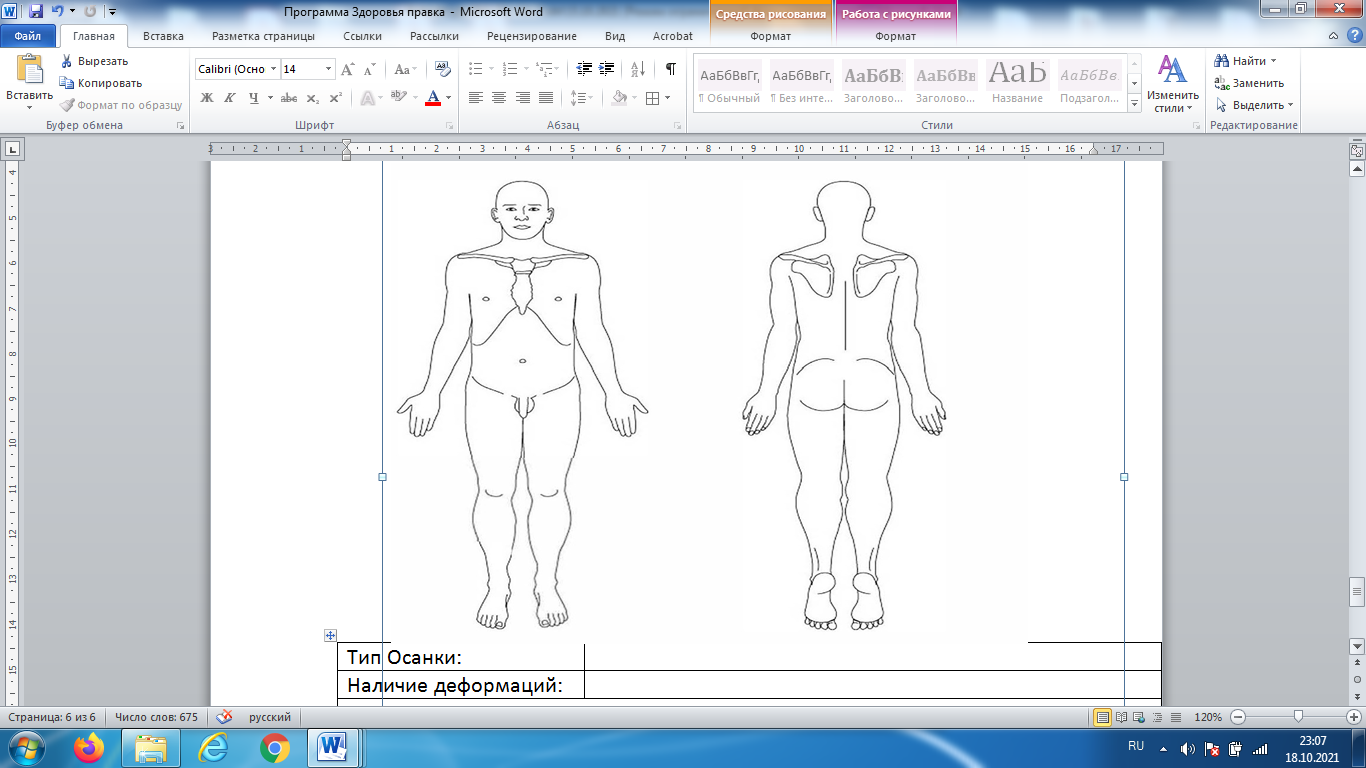 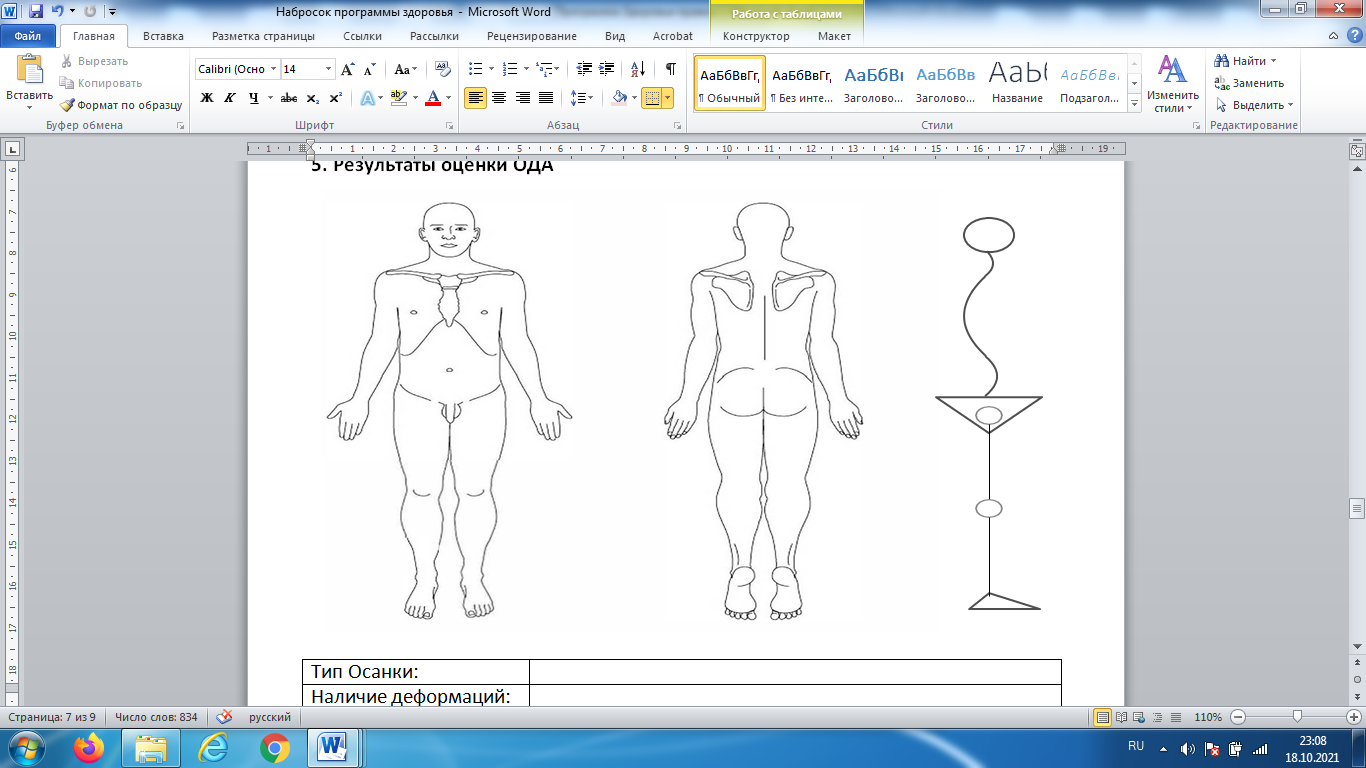 Отделы, которые необходимо отразить в программе:						1. Шейный отдел позвоночника (ШОП)					2. Плечевой отдел (ПО)	3. Лопатки					4. Грудной отдел позвоночника (ГОП)						5. Поясничный отдел позвоночника (ПОП)						6. Коленные суставы (КС)						7. Положение стопы (вальгус/варус)  (ПС)	№ п/пРазделВажность в %1Проведение занятий физической культурой и спортом151Специалист должен знать и понимать:концептуальные положения и требования к организации образовательного процесса в предметной области физической культуры, определяемые федеральными государственными образовательными стандартами общего образования;особенности планирования образовательного процесса в предметной области физической культуры;цели и задачи образовательного процесса в предметной области физической культуры, определяемые федеральными государственными образовательными стандартами общего образования;формы, методы и средства обучения в предметной области физической культуры, современные образовательные технологии, методические закономерности их выбора; связь между требованиями федерального государственного образовательного стандарта, образовательным процессом и системой оценки результатов освоения основной образовательной программы;положения теории и методики физической культуры, теории спорта, педагогики физической культуры и спорта, возрастной психологии, психологии физической культуры и спорта.151Специалист должен уметь:обосновывать выбор средств и методов обучения, воспитания и развития, выбор образовательных технологий в образовательной практике исходя из особенностей содержания предметных областей, возраста и образовательных потребностей обучаемых.152Контроль выполнения правил вида спорта во время проведения спортивного соревнования по отдельному виду спорта, спортивной дисциплине, этапа спортивного соревнования72Специалист должен знать и понимать:правила вида спорта, в том числе правила подачи сигналов, жестов спортивным судьям;правила вида спорта, в том числе правила подачи сигналов, жестов спортивным судьям.72Специалист должен уметь:"оценивать корректность технических действий участников спортивного соревнования, их соответствие правилам вида спорта";подавать сигналы, в том числе жестами, спортивным судьям в соответствии с правилами вида спорта.73Определение физического состояния населения с использованием методов фитнес-тестирования163Специалист должен знать и понимать:основы миологии, взаиморасположения мышц и остеологии человека;противопоказания к занятиям физической культурой и/или по направлениям / видам фитнеса;система тестов оценки физического состояния в покое, динамического тестирования в фитнесе, допущения в ходе тестирования, ограничения теста и степень его точности;правила и методология тестирования физического состояния в покое, динамического тестирования в фитнесе;методики интерпретации данных тестирования физического состояния в покое, антропологических замеров, статического и динамического тестирования человека в фитнесе;биомеханика движений человека.163Специалист должен уметь:применять систему тестов статического и динамического тестирования с учетом текущего физического состояния тестируемого для обеспечения его безопасности;интерпретировать данные тестирования физического состояния населения с использованием системы контрольных показателей и стандартных результатов;подбирать для населения упражнения для улучшения общего физического состояния, для развития кардиоваскулярной выносливости, силы, гибкости, координации и баланса на основе результатов тестирования.164Разработка планов и структуры тренировочных занятий по общей физической и специальной подготовке занимающегося на период реабилитационных мероприятий. Проведение с занимающимися тренировочных занятий по общей физической и специальной подготовке164Специалист должен знать и понимать:биомеханика двигательной деятельности; гигиена физической культуры и спорта;виды, содержание и технология планирования тренировочных занятий по общей физической и специальной подготовке;"комплексы упражнений по общей и специальной физической подготовке в адаптивной физической культуре и спорте";гигиенические основы физического воспитания; биомеханика двигательной деятельности;основы здорового образа жизни;правила техники безопасности при проведении тренировочных занятий по общей физической и специальной подготовке занимающихся;приемы, способы страховки и самостраховки;комплексы упражнений по общей физической и специальной подготовке;правила пользования информационно-коммуникационными технологиями и средствами связи.164Специалист должен уметь:варьировать продолжительность тренировочной нагрузки, периодами отдыха между отдельными упражнениями, выявлять первые признаки напряжения, усталости занимающегося;использовать этические нормы в процессе коммуникации с занимающимися;контролировать физическое, функциональное и психическое состояние занимающихся во время проведения занятия по общей физической и специальной подготовке, определять первые признаки напряжения и утомления;использовать специализированное спортивное оборудование, инвентарь, контрольно-измерительные приборы для занятий по общей физической и специальной подготовке занимающихся;пользоваться информационно-коммуникационными технологиями и средствами связи;разъяснять техники выполнения комплексов упражнений по общей физической и специальной подготовке, правила техники безопасности при выполнении упражнений с использованием техник общения.165Вовлечение населения в занятия фитнесом. Реализация мероприятий по мотивации населения к занятиям фитнесом165Специалист должен знать и понимать:принципы и составляющие ЗОЖ и активного долголетия;физкультурно-оздоровительные технологии ЗОЖ и активного долголетия;средства фитнеса для поддержания и развития ЗОЖ и физической активности;формы, виды и направления фитнеса для поддержания активного долголетия;возрастные особенности человека;технологии интегрированных маркетинговых коммуникаций;специальные мероприятия по реализации информативной и имиджевой политики организации для различных аудиторий;система и принципы организации мотивирующих фитнес-мероприятий;противопоказания к занятиям физической культурой и/или по направлениям / видам фитнеса;медико-биологические основы фитнеса;двигательная рекреация;основные и дополнительные услуги в фитнесе;основы организации занятия по фитнесу;особенности организации фитнеса для лиц различного возраста;правила пользования информационно-коммуникационными технологиями и средствами связи;цифровые технологии и их использование в индустрии фитнеса;биомеханика движений человека;основы миологии, взаиморасположения мышц и остеологии человека;двигательная рекреация;методы коммуникации с населением в фитнесе;технологии продаж в фитнесе;правила и нормы делового общения;возрастные особенности человека;типы личности и методы работы с возражениями;мобильные приложения в фитнес-индустрии;информационные технологии при работе с базами данных о населении, получающем фитнес-услуги;правила и техники самомотивации в фитнесе;техники позитивной мотивации в фитнесе;техники самопрезентации в фитнесе;фитнес-программы для улучшения общего физического состояния, для развития кардиоваскулярной выносливости, силы, гибкости, координации и баланса и их физиологическое обоснование;методика и структура занятий аэробной и анаэробной направленности в фитнесе;нормирование нагрузки и отдыха на разных этапах занятия по фитнесу с сочетаемостью разных типов нагрузки;общие принципы компоновки и комбинации физических упражнений в фитнесе, сочетания физических упражнений в фитнесе с другими видами оздоровительных занятий;основы ЗОЖ;техники самостраховки при занятиях фитнесом;техники безопасного использования тренажерных устройств, спортивного оборудования и свободных весов в фитнесе.165Специалист должен уметь:анализировать потребности различных групп населения в индивидуальном благополучии, гармоничном физическом и личностном развитии и мотивировать на развитие личностно ориентированной двигательной активности;информировать население о рисках, связанных с недостатком движения и физической активности;выбирать оптимальные средства и методы коммуникации для вовлечения населения в занятия фитнесом, пропаганды ЗОЖ и физической активности среди населения;использовать методы взаимодействия со СМИ для продвижения культуры ЗОЖ и физической активности среди населения и вовлечения населения в занятия фитнесом;подбирать материалы и готовить контент, пропагандирующий ЗОЖ и физическую активность среди различных групп населения;использовать социальные медиаресурсы, ресурсы информационно-телекоммуникационной сети "Интернет" для вовлечения населения в занятия фитнесом;организовывать взаимодействие с лицами старшего возраста, разъяснять роль и значение фитнеса в поддержании активного долголетия;использовать специальные мотивирующие фитнес-мероприятия для вовлечения населения в занятия фитнесом;пользоваться информационно-коммуникационными технологиями и средствами связи;применять в фитнесе индивидуальные цифровые устройства для диагностики и/или контроля своего состояния;выбирать оптимальные методы коммуникации с населением для регулярного взаимодействия;демонстрировать техники самостраховки при проведении мастер-классов, демонстрационных занятий;использовать техники самопрезентации для мотивации населения к регулярным занятиям фитнесом;разъяснять населению физиологические аспекты упражнений для улучшения общего физического состояния, для развития кардиоваскулярной выносливости, силы, гибкости, координации и баланса;разъяснять населению принципы дозирования нагрузки и определения регулярности нагрузки в фитнесе;разъяснять населению сущность процесса самомотивации и техники самомотивации в фитнесе;демонстрировать техники безопасного выполнения упражнений для улучшения общего физического состояния, для развития кардиоваскулярной выносливости, силы, гибкости, координации и баланса;использовать характеристики типов личности для поощрения и мотивации населения к регулярным занятиям фитнесом;использовать техники работы с возражениями;разъяснять населению особенности и правила рационального питания при занятиях фитнесом;использовать информационные технологии при работе с базами данных о населении, получающем фитнес-услуги.16Критерий/МодульКритерий/МодульКритерий/МодульКритерий/МодульКритерий/МодульКритерий/МодульКритерий/МодульИтого баллов за раздел ТРЕБОВАНИЙ КОМПЕТЕНЦИИРазделы ТРЕБОВАНИЙ КОМПЕТЕНЦИИВГДЕЖРазделы ТРЕБОВАНИЙ КОМПЕТЕНЦИИ11515Разделы ТРЕБОВАНИЙ КОМПЕТЕНЦИИ277Разделы ТРЕБОВАНИЙ КОМПЕТЕНЦИИ31616Разделы ТРЕБОВАНИЙ КОМПЕТЕНЦИИ41616Разделы ТРЕБОВАНИЙ КОМПЕТЕНЦИИ51616Итого баллов за критерий/модульИтого баллов за критерий/модуль15716161670КритерийКритерийМетодика проверки навыков в критерииВ1.Проведение занятий физической культурой и спортомВизуальный контроль экспертной группой: - соблюдения временного регламента, заложенного на выполнение задания согласно алгоритма (фиксация за счет общего таймера);- последовательности действий согласно алгоритма;- порядка подбора оборудования и оценки его ТБ для планируемой деятельности;- соблюдения временного регламента отведенного на процедуру демонстрации разработанного продукта (фиксация времени производиться экспертами за счет трех секундомеров и общего таймера);- соблюдения требований ТБ и ОТ, СанПина, предъявляемые к каждому виду деятельности (оценка внешнего вида согласно алгоритму, оценка уборки площадки по завершению работы; оценка контроля СанПин при выполнении двигательных действий).Оценка экспертной группой продукта, созданного конкурсантом:- содержания шаблона учебного занятия по физической культуре с обучающимися школьного возраста (5-8 класс);- порядка проведения урока согласно алгоритма.Г1.Контроль выполнения правил вида спорта во время проведения спортивного соревнования по отдельному виду спорта, спортивной дисциплине, этапа спортивного соревнованияВизуальный контроль экспертной группой: - соблюдения временного регламента, заложенного на выполнение задания согласно алгоритма (фиксация за счет общего таймера);- последовательности действий согласно алгоритма.Оценка экспертной группой продукта, созданного конкурсантом:- соблюдения правильности выявления нарушений, фиксации времени его возникновения и описание наказания с включением жеста судьи (оценка происходит путем сравнения с эталоном, который составляется экспертами после старта на выполнение задания).Д1.Определение физического состояния населения с использованием методов фитнес-тестированияВизуальный контроль экспертной группой: - соблюдения временного регламента, заложенного на выполнение задания согласно алгоритма (фиксация за счет общего таймера);- порядка подготовки места для тестирования согласно алгоритма;- последовательности действий при проведении тестирования (оценка осуществляется по предоставленным конкурсантам видео материалов процедуры тестирования); - соблюдения требований ТБ и ОТ, СанПина, предъявляемые к каждому виду деятельности (оценка внешнего вида согласно алгоритму, оценка уборки площадки по завершению работы; оценка контроля СанПин при выполнении двигательных действий).Оценка экспертной группой продукта, созданного конкурсантом:- содержания составленного программы корригирующей направленности (проверка производится на основе проведенных тестов). В случае, если результаты тестов не верны, оценка программы не возможна.Е1.Разработка планов и структуры тренировочных занятий по общей физической и специальной подготовке занимающегося на период реабилитационных мероприятий. Проведение с занимающимися тренировочных занятий по общей физической и специальной подготовкеВизуальный контроль экспертной группой: - порядка подбора оборудования и оценки его ТБ для планируемой деятельности;- соблюдения временного регламента отведенного на процедуру демонстрации разработанного продукта (фиксация времени производиться экспертами за счет трех секундомеров и общего таймера);- соблюдения требований ТБ и ОТ, СанПина, предъявляемые к каждому виду деятельности (оценка внешнего вида согласно алгоритму, оценка уборки площадки по завершению работы; оценка контроля СанПин при выполнении двигательных действий).Ж1.Вовлечение населения в занятия фитнесом. Реализация мероприятий по мотивации населения к занятиям фитнесомВизуальный контроль экспертной группой: - соблюдения временного регламента, заложенного на выполнение задания согласно алгоритма (фиксация за счет общего таймера).Оценка экспертной группой продукта, созданного конкурсантом:- соблюдение структуры создания марафона, заложенной в алгоритме.Обобщенная трудовая функцияТрудовая функцияНормативный документ/ЗУНМодульКонстанта /вариативИЛКО1234567Деятельность по подготовке спортсменов и физическому воспитанию обучающихсяПроведение занятий физической культурой и спортомПС: 05.012 Тренер-преподаватель; ФГОС СПО 49.02.01 Физическая культура (квалификация: учитель физической культуры); ФГОС СПО 49.02.02 Адаптивная физическая культура (квалификация: педагог по адаптивной физической культуре и спорту)Модуль В1константаИЛ15Организация судейства спортивных соревнований по отдельному виду спорта, спортивной дисциплине, этапа спортивного соревнования, мероприятий по выполнению населением различных возрастных групп нормативов испытаний (тестов)Контроль выполнения правил вида спорта во время проведения спортивного соревнования по отдельному виду спорта, спортивной дисциплине, этапа спортивного соревнованияПС: 05.007; ФГОС СПО 49.02.03 Спорт (квалификация: тренер по виду спорта)Модуль Г1КонстантаИЛ7Организация продвижения фитнес-услуг среди населенияОпределение физического состояния населения с использованием методов фитнес-тестированияПС: 05.013 Специалист по оказанию фитнес-услуг; ФГОС СПО 49.02.03 Спорт (квалификация: тренер по виду спорта)Модуль Д1КонстантаИЛ16Руководство общей физической и специальной подготовкой занимающихся в процессе реабилитационных мероприятийРазработка планов и структуры тренировочных занятий по общей физической и специальной подготовке занимающегося на период
реабилитационных мероприятий. Проведение с занимающимися
тренировочных занятий по общей физической и специальной подготовкеПС: 05.002 Тренер по адаптивной физической культуре и адаптивному спортуг; ФГОС СПО 49.02.02 Адаптивная физическая культура (квалификация: педагог по адаптивной физической культуре и спорту)Модуль Е1КонстантаИЛ16Организация продвижения фитнес-услуг среди населенияВовлечение населения в занятия фитнесом. Реализация мероприятий
по мотивации населения к занятиям фитнесомПС: 05.013 Специалист по оказанию фитнес-услуг; ФГОС СПО 49.02.01 Физическая культура (квалификация: педагог по физической культуре); ФГОС СПО 49.02.01 Физическая культура (квалификация: учитель физической культуры)Модуль Ж1КонстантаИЛ16п/пОбщий перечень тестов1.Оценка расположения сосцевидных отростков2.Оценка расположения надплечий3.Оценка расположения ключиц4.Оценка ротации плеча5.Определение крыловидности лопаток6.Определение глубины шейного лордоза7.Оценка отклонения головы от вертикальной линии8.Оценка сгибания с ШОП9.Оценка сгибания и разгибания ГОП 10.Оценка плече-лопаточного ритма11.Определение наличия «холки»12.Паттерн шага13.Оценка сгибания плеча14.Оценка разгибания плеча15.Оценка наружной ротации плеча16.Оценка внутренней ротации плеча17.Оценка функции передней зубчатой мышцы18.Оценка глубины поясничного лордоза19.Оценка треугольников талии20.Оценка расположения верхнего края коленных чашечек21.Оценка Х- или О- образных коленей22.Оценка ротации бедра23.Оценка расположения стопы24.Определение глубины шейного лордоза25.Тест Шобера 26.Оценка сгибания тбс27.Оценка разгибания тбс28.Оценка паттерна разгибания тбс29.Оценка наружной ротации тбс30.Оценка внутренней ротации тбс31.Тест Генслена32.Оценка крестцово-поясничное сочленение 33.Оценка мобильности голеностопа34.Оценка паттерна приседания35.Определение типа осанки (во фронтальной и сагиттальной плоскостях)Наименование деятельностиСрокиСогласование конкурсной документации осуществляется с менеджером компетенции или заместителем менеджера компетенции по соответствующей возрастной линейке путем загрузки на форум экспертов для согласования документов. Допускается сокращение моделей КЗ в случаи если: количество дней чемпионата не позволяет провести их в полном объеме и /или отсутствует необходимое оборудование для выполнения КЗза 1,5 месяца до начала соревнованийРазмещение согласованной документации на сайте ответственной образовательной организации и/или РКЦза 1 месяц до начала соревнованийВозможность привлечения и число независимых экспертов определяется регламентом чемпионатного мероприятия. Кандидатуры независимых экспертов должны быть согласованы с дирекцией чемпионата.При формировании бригады независимых экспертов необходимо учитывать следующие требования: независимый эксперт должен быть из другой ОО или организации работодателя своего или другого региона, не имеющий своего конкурсанта или при статусе конкурсанта вне зачётаза 1 месяц до начала соревнованийСогласовать с менеджером или его заместителем по соответствующей возрастной линейке подготовленный перечь 30% изменений с учетом регионального компонента для модулей (урок и учебно-тренировочное занятие)за 1 неделю до начала соревнованийЗапрос схемы оценки производится в адрес менеджера или заместителя менеджера компетенции по соответствующей возрастной линейке в письменном виде на электронную почтуза 1 неделю до начала соревнованийЗапрос у организаторов площадки список волонтеров-актеров с распределением их по заданиямза 1 неделю до начала соревнованийГлавный эксперт обязан произвести приемку площадки в соответствие с инфраструктурным листом (далее ИЛ) и планом застройкой (далее ПЗ) площадки компетенции.В случае если площадка укомплектована не в соответствие с ИЛ и ПЗ решается вопрос с менеджером компетенции о возможности или невозможности дальнейшего проведения чемпионата. В случае выявления возможности проведения чемпионата, Главный эксперт вносит соответствующие изменения в ИЛ и ПЗ компетенции, и согласует их с менеджером компетенции.За три дня до начала чемпионатаМодулиОсобенности работВремяВ1. - проверить свое рабочее место в согласованности с ИЛ;- проверить флеш-накопители;- проверить шаблоны для заполнения;- проверить исправность оборудования для использования в данном КЗ.30 мин.Г1. - проверить свое рабочее место в согласованности с ИЛ;- проверить флеш-накопители;- проверить шаблоны для заполнения;- проверить исправность оборудования для использования в данном КЗ.30 мин.Д1.- проверить свое рабочее место в согласованности с ИЛ;- проверить работоспособность фотоаппарата, микрофона, наушников;- проверить качество записи на флеш-накопители;- перенести материалы для ПО; - проверить работоспособность программы ПО смарт;- проверить шаблоны для заполнения;- проверить исправность оборудования для использования в данном КЗ;- осуществить знакомство с волонтёрами-операторами;- эксперты компатриоты могут выступать в качестве волонтёров-актеров.60 мин.Е1.- проверить свое рабочее место в согласованности с ИЛ;- проверить работоспособность фотоаппарата, микрофона, наушников;- проверить качество записи на флеш-накопители;- перенести материалы для ПО; - проверить работоспособность программы ПО смарт;- проверить шаблоны для заполнения;- проверить исправность оборудования для использования в данном КЗ;- осуществить знакомство с волонтёрами-операторами;- эксперты компатриоты могут выступать в качестве волонтёров-актеров.60 мин.Ж1.- проверить свое рабочее место в согласованности с ИЛ;- проверить работоспособность фотоаппарата, микрофона, наушников;- проверить качество записи на флеш-накопители;- перенести материалы для ПО;- протестировать программу для видео монтажа…. - прослушать треки в контенте;- проверить шаблоны для заполнения;- проверить исправность оборудования для использования в данном КЗ.60 мин.НарушительХарактеристика карточкиХарактеристика карточкиХарактеристика карточкиНарушительЗеленаяЖелтаяКраснаяУчастник-                обсуждение участниками конкурсного задания в процессе подготовки и ожидания демонстрации – не выполнимо-                общение участников между собой в процессе подготовки-                создание намеренной помехи другим участникам-                нарушение правил техники безопасности-                несанкционированное перемещение участников по площадке без разрешения экспертов-                общение с компатриотом в процессе выполнения и подготовки задания и ожидания-                неуважительное поведение при общении с экспертами, участниками или волонтерами-                использование мобильных устройств и запрещенных материалов (видео, картинок, аудио)-                несоблюдение техники безопасности, повлекшее травму волонтера или других экспертов, участниковЭксперт-      несанкционированное использование мобильных устройств-    неуважительное поведение при общении с экспертами участниками или волонтерами-                подрыв репутации эксперта, участника или организации -                разглашение результатов конкурсных заданий до подведения итогов чемпионата-                фото, аудио, видео и письменная (вне бланка) фиксация протоколов оценки заданийОрганизации-участницы, регионы-участники-                 -                помощь участнику в процессе подготовке и выполнения задания (жестикуляция, привлечение внимания и т.д.)-                пересечение красной линии площадки-                 НарушительНезначительное нарушениеНарушение средней тяжестиЗначительное нарушениеУчастникРазрешается закончить конкурсное задание. Начисляется штраф в размере 0-10 % баллов (вычет из окончательного результата)Разрешается закончить конкурс. Начисляется штраф в размере 10-50 % баллов (вычет из окончательного результата). Дисквалификация конкурсанта. Аннулирование заработанных баллов за все дни конкурса. Запрещено дальнейшее участие в любой аккредитованной должностиЭкспертЭксперт не имеет права принимать участие в оценке до окончания текущего дня конкурса или лишается права оценки одного соревновательного дня на усмотрение апелляционной комиссии на следующем конкурсе. Не учитывается оценка тех критериев, с которыми связано нарушение дисциплиныЭксперт не имеет права принимать участие в оценке до окончания конкурса или лишается права оценки на следующем конкурсе (на усмотрение апелляционной комиссии)Эксперт немедленно лишается аккредитации. Запрещено дальнейшее участие в мероприятиях в любой аккредитованной должности в течение конкурса или на следующем конкурсе (на усмотрение апелляционной комиссии)Организация-Начисляется штраф участнику в размере 0-10% баллов (вычет из окончательного результата). Нарушитель удаляется из зрительной зоныДисквалификация конкурсанта. Аннулирование заработанных баллов за все дни конкурса.Дисквалификация эксперта до конца конкурсаПримерное изображениеОписание изображенияОписание вида деятельности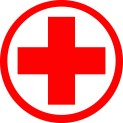 изображение «красный крест»необходима срочная помощь медика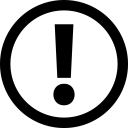 изображение «восклицательного знака»есть вопрос, который может быть адресован Главному эксперту или любому эксперту на площадке, кроме эксперта-компатриота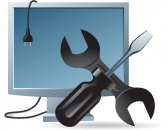 изображение «монитора компьютера и инструментов»необходима помощь технического эксперта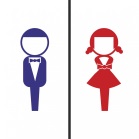 изображение «девочки/мальчика»необходим выход и сопровождение в санитарную комнатуОписание заданияТребования к волонтерамРазработка и проведение фрагмента основной части учебного занятия по физической культуре для обучающихся школьного возраста (5-8 классов)Для проведения КЗ подбираются волонтеры-актеры в возрасте согласно 30% изменений. В случае невозможности подбора волонтеров-актеров соответствующего возраста (класса) допустимо привлекать студентов 1-го курса, не являющимися студентами отделения «Физическая культура», «Адаптивная физическая культура», или же волонтеров-актеров школьного возраста с разницей 1 год.Количество волонтеров не менее 18 человек (9 юношей и 9 девушек). Для демонстрации одного конкурсанта в зоне демонстрации задания находится 6 волонтеров-актеров (3 юношей и 3 девушки). В момент подготовки и проведения КЗ волонтеры должны быть одеты в спортивную одежду и спортивную обувь, волосы должны быть забраны, украшения и часы должны быть сняты, ногти коротко острижены. Главный эксперт должен исключить из списка волонтеров людей, имеющих следующие заболевания: астма, инфаркт, инсульт, гипертония III степени, диабет первого типа, заболевания и травма суставов, растяжения любого типа, имеющих признаки воспалительного процесса.Выполнение судейства игровых видов спортаВолонтеры-актеры не требуютсяСоставление программы корригирующей направленностиДля выполнения КЗ подбирает необходимое количество волонтеров-актеров в возрасте от 18 лет (с одинаковым количеством волонтеров разных по гендерной принадлежности лиц, в зависимости от количества конкурсантов). На каждого конкурсанта необходимо 2 волонтера один как волонтер-актер, второй как волонтер-оператор. В момент подготовки и проведения КЗ волонтеры должны быть одеты в спортивную одежду и спортивную обувь, волосы должны быть убраны, украшения и часы должны быть сняты, ногти коротко острижены. Волонтер-актер во время оценки состояния ОДА в ряде тестов должен быть босиком и с оголенным торсом (юноши) или в спортивном топе(девушки). Волонтер-оператор во время оценки состояния ОДА снимает проведение тестов, в полном объеме выполняя распоряжения конкурсанта.Главный эксперт должен исключить из списка волонтеров людей, имеющих следующие заболевания: астма, инфаркт, инсульт, гипертония III степени, диабет первого типа, заболевания и травма суставов, растяжения любого типа, имеющих признаки воспалительного процесса.Разработка и проведение марафонов физкультурно-оздоровительной направленностиВолонтеры-актеры подбираются с учетом особенностей легенды№Наименование Краткие (рамочные) технические характеристикиКоличествоЕдиница измерения1Спортивная формаСпортивная футболка, спортивные штаны, олимпийка (по необходимости)1шт.2Спортивная обувь с нескользкой подошвойКроссовки на шнурках или липучках со светлой подошвой1шт.3Карта памяти sdhc Карта памяти формата SDHC, объем не менее 32 Гб, не более 64 Гб4шт.4USB-флешкаМинимальный объем 16 Gb2шт.5Спортивный секундомер Материал: пластик, с функцией запоминания результатов1шт.6СвистокМатериал: пластик или металл с шнурком1шт.7КалькуляторКритически важные характеристики позиции отсутствуют1шт.8Сантиметровая лентаСантиметровая лента с делением в 1 см с двух сторон. Общая длина 200 см1шт.9РулеткаИзмерительная рулетка с фиксатором, 10м x 25мм1шт.10Антибактериальные салфетки, упаковка 50 шт.одноразовые влажные салфетки с антибактериальными и противовирусными свойствами1шт.11Зеркальный/цифровой фотоаппаратЗеркальный/цифровой фотоаппарат с возможностью видеозаписи  в формате Avi, Mp4. С дополнительной возможностью дистанционного управления. Наличие входа для петличного микрофона1шт.12АккумуляторСовместимый с фотоаппаратом и емкостью 1000 mah2шт.13Зарядное устройство для аккумулятора фотоаппаратаСовместимый с аккумулятором от фотоаппарата1шт.14Микрофон петличный/беспроводной для фотоаппаратаСовместимый с фотоаппаратом; всенаправленный петличный микрофон для смартфонов, DSLR, диктофонов и т.п. Оснащен Omni pickup pattern для полного охвата в 360 градусов. Длина кабеля - 150 см.1шт.15Батарейка для микрофона (по необходимости)Типоразмер ААА LR-03 / АА LR6
 Емкость: 1500 мА*чколичество на усмотрение конкурсанташт.16ШтативШтатив для фотоаппарата на трехсекционной опоре с тремя ножками, высота при всех выдвинутых секторах ножек – 130 см, с выдвинутой центральной колонной – 170 см; центральная колонна вращается и наклоняется до 180 градусов1шт.17Планшет / смартфонAndroid. 
Минимальные требования к планшету: 
Диагональ дисплея: 10.1"-10.8". Разрешение дисплея: 1920x1200. Количество ядер процессора: 8. Размер оперативной памяти: 4 ГБ. Размер встроенной памяти: 64 ГБ. Разрешение основной камеры: 8 Мпикс.
Минимальные требования к смартфону:
Диагональ экрана: 6.53". Разрешение дисплея: 1600 х 720. Тип матрицы дисплея: IPS. Процессор: MediaTek Helio G25. Количество ядер процессора 8. Макс. частота процессора: 2.0 ГГц. Объем оперативной памяти: 2 Gb. Объем встроенной памяти: 32 Gb. Тыловая камера: 13 Мп (f/1.8, 1.12μm). Фронтальная камера: 5 Мп. Макс. разрешение видео 1080p@30fps. Поддерживаемые форматы: MP4, MP3, MKV, AAC, H.264, MPEG4, PCM, FLAC, WB1шт.18НаушникиСовместимые со смартфоном (проводные / беспроводные)1шт.19ЕвроконвертКонверт европейского стандарта Е65. Размер 220*110 мм10шт.20ОтвесУтяжелитель (10-20 г) +нитка1шт.21Дерматографический карандаш / аквамаркерСредство для нанесения отметок на теле человека1шт.22Антисептик жидкий с распылителемОбъем - 50 мл1шт.23Маска одноразоваяКритически важные характеристики позиции отсутствуютколичество на усмотрение конкурсанташт.24Резиновые перчаткиКритически важные характеристики позиции отсутствуютколичество на усмотрение конкурсанташт.25Контейнер для хранения материаловМинимальные размеры 25 см * 27 см * 15 см1шт.26Диагностическая сетка в комплекте с каркасомМатериал: бумага или специальная полиграфическая печать, каркас - металлический, в комплекте с хомутами пластиковыми для крепления  1шт.Содержание фрагмента основной части учебного занятияОборудованиеДозировкаОрганизационно-методические указания1. Приветствие. Сообщение задач урока.2. Средства решения поставленных задач (последовательность упражнений):2.1.2.22.3….Время нарушения в видео фрагментеОписание нарушенияУкажите жест судьи, который обозначает зафиксированное нарушениеВозможное дисциплинарное наказание/ изменение игровой ситуацииСтатическая визуальная оценка ОДАСтатическая визуальная оценка ОДАСтатическая визуальная оценка ОДАСтатическая визуальная оценка ОДАСтатическая визуальная оценка ОДАСтатическая визуальная оценка ОДАСтатическая визуальная оценка ОДАСтатическая визуальная оценка ОДА№Наименование теста / функциональной пробыПолученное значение (вписать)Полученное значение (вписать)Оценка показателей индекса / функциональной пробы (выбрать)Оценка показателей индекса / функциональной пробы (выбрать)Сопутствующие деформации (выбрать)Сопутствующие деформации (выбрать)1Оценка сосцевидных отростков2Оценка отклонения головы от вертикальной линии3Расположение надплечий4Оценка расположения ключиц5Оценка ротации плечаПравоеЛевое5Оценка ротации плеча6Определение крыловидности лопатокПравоеЛевое6Определение крыловидности лопаток7Шейный лордоз8Поясничный лордоз9Оценка положения стопПраваяЛевая9Оценка положения стоп10Определение наличия «холки»11Оценка треугольников талии12Оценка расположения верхнего края коленных чашечек13Оценка Х- или О- образных коленей и ротации бедраРотация правоеРотация левое13Оценка Х- или О- образных коленей и ротации бедра14Определение типа осанкиСагитальная плоскостьФронтальная плоскость14Определение типа осанкиРезультаты тестов Результаты тестов Результаты тестов Результаты тестов Результаты тестов Результаты тестов Наименование теста / функциональной пробыНаименование теста / функциональной пробыПолученное значениеПолученное значениеОценка показателей индекса / функциональной пробыОценка показателей индекса / функциональной пробыСгибание в шейном отделе позвоночникаСгибание в шейном отделе позвоночникаСгибание/разгибание в грудном отделе позвоночникаСгибание/разгибание в грудном отделе позвоночникаСгибаниеСгибание/разгибание в грудном отделе позвоночникаСгибание/разгибание в грудном отделе позвоночникаРазгибаниеПроба "Шобера"Проба "Шобера"Паттерн ШагаПаттерн Шагазамедление шагаПаттерн ШагаПаттерн Шагатрясущаяся головаПаттерн ШагаПаттерн Шагазастрявший грудной отдел позвоночникаПаттерн ШагаПаттерн Шагадвижение рукПаттерн ШагаПаттерн Шагазавал таза (раскачивание вверх-вниз)Паттерн ШагаПаттерн Шагакивок (подкручивание) тазаТест ГенсленаПравая ногабедроТест ГенсленаПравая ногаголеньТест ГенсленаПравая ноганаличие отведения бедренной кости Тест ГенсленаЛевая ногабедроТест ГенсленаЛевая ногаголеньТест ГенсленаЛевая ноганаличие отведения бедренной кости Приседание с поднятыми руками вверх над головойПриседание с поднятыми руками вверх над головойВид спередиОценка стоп в ИППриседание с поднятыми руками вверх над головойПриседание с поднятыми руками вверх над головойВид спередиОценка коленейПриседание с поднятыми руками вверх над головойПриседание с поднятыми руками вверх над головойВид спередиОценка тазаПриседание с поднятыми руками вверх над головойПриседание с поднятыми руками вверх над головойВид спередиОценка кораПриседание с поднятыми руками вверх над головойПриседание с поднятыми руками вверх над головойВид сбокуПоложение пальцев ногПриседание с поднятыми руками вверх над головойПриседание с поднятыми руками вверх над головойВид сбокуОбъем движения колена впередПриседание с поднятыми руками вверх над головойПриседание с поднятыми руками вверх над головойВид сбокуРуки относительно головы и шеи в ИППриседание с поднятыми руками вверх над головойПриседание с поднятыми руками вверх над головойВид сбокуНаклон туловища впередПриседание с поднятыми руками вверх над головойПриседание с поднятыми руками вверх над головойВид сбокуКивок тазаПриседание с поднятыми руками вверх над головойПриседание с поднятыми руками вверх над головойВид сбокуПоложение таза в ИППриседание с поднятыми руками вверх над головойПриседание с поднятыми руками вверх над головойВид сбокуШеяПриседание с поднятыми руками вверх над головойПриседание с поднятыми руками вверх над головойВид сзади                        (со спины)ПяткиПриседание с поднятыми руками вверх над головойПриседание с поднятыми руками вверх над головойВид сзади                        (со спины)Осевое выравнивание тазаОценка плече-лопаточного ритмаОценка плече-лопаточного ритмаПравая рукаОценка плече-лопаточного ритмаОценка плече-лопаточного ритмаЛевая рукаОценка сгибания плечаОценка сгибания плечаПравая рукаОценка сгибания плечаОценка сгибания плечаПравая рукаОценка сгибания плечаОценка сгибания плечаПравая рукаОценка сгибания плечаОценка сгибания плечаПравая рукаОценка сгибания плечаОценка сгибания плечаПравая рукаОценка сгибания плечаОценка сгибания плечаЛевая рукаОценка сгибания плечаОценка сгибания плечаЛевая рукаОценка сгибания плечаОценка сгибания плечаЛевая рукаОценка сгибания плечаОценка сгибания плечаЛевая рукаОценка сгибания плечаОценка сгибания плечаЛевая рукаОценка разгибания плечаОценка разгибания плечаПравая рукаОценка разгибания плечаОценка разгибания плечаПравая рукаОценка разгибания плечаОценка разгибания плечаПравая рукаОценка разгибания плечаОценка разгибания плечаПравая рукаОценка разгибания плечаОценка разгибания плечаПравая рукаОценка разгибания плечаОценка разгибания плечаЛевая рукаОценка разгибания плечаОценка разгибания плечаЛевая рукаОценка разгибания плечаОценка разгибания плечаЛевая рукаОценка разгибания плечаОценка разгибания плечаЛевая рукаОценка разгибания плечаОценка разгибания плечаЛевая рукаОценка наружной ротации плечаОценка наружной ротации плечаПравая рукаОценка наружной ротации плечаОценка наружной ротации плечаЛевая рукаОценка внутренней ротации плечаОценка внутренней ротации плечаПравая рукаОценка внутренней ротации плечаОценка внутренней ротации плечаПравая рукаОценка внутренней ротации плечаОценка внутренней ротации плечаПравая рукаОценка внутренней ротации плечаОценка внутренней ротации плечаЛевая рукаОценка внутренней ротации плечаОценка внутренней ротации плечаЛевая рукаОценка внутренней ротации плечаОценка внутренней ротации плечаЛевая рукаОценка функций передней зубчатой мышцыОценка функций передней зубчатой мышцыПравая рука90 градусовОценка функций передней зубчатой мышцыОценка функций передней зубчатой мышцыПравая рука120 градусовОценка функций передней зубчатой мышцыОценка функций передней зубчатой мышцыПравая рука140 градусовОценка функций передней зубчатой мышцыОценка функций передней зубчатой мышцыЛевая рука90 градусовОценка функций передней зубчатой мышцыОценка функций передней зубчатой мышцыЛевая рука120 градусовОценка функций передней зубчатой мышцыОценка функций передней зубчатой мышцыЛевая рука140 градусовОценка сгибания тбсОценка сгибания тбсПравая ногаОценка сгибания тбсОценка сгибания тбсПравая ногаОценка сгибания тбсОценка сгибания тбсПравая ногаОценка сгибания тбсОценка сгибания тбсПравая ногаОценка сгибания тбсОценка сгибания тбсПравая ногаОценка сгибания тбсОценка сгибания тбсЛевая ногаОценка сгибания тбсОценка сгибания тбсЛевая ногаОценка сгибания тбсОценка сгибания тбсЛевая ногаОценка сгибания тбсОценка сгибания тбсЛевая ногаОценка сгибания тбсОценка сгибания тбсЛевая ногаОценка разгибания тбсОценка разгибания тбсПравая ногаОценка разгибания тбсОценка разгибания тбсПравая ногаОценка разгибания тбсОценка разгибания тбсПравая ногаОценка разгибания тбсОценка разгибания тбсЛевая ногаОценка разгибания тбсОценка разгибания тбсЛевая ногаОценка разгибания тбсОценка разгибания тбсЛевая ногаОценка паттерна разгибания тбсОценка паттерна разгибания тбсПравая ногаПравая ногаОценка паттерна разгибания тбсОценка паттерна разгибания тбсЛевая ногаЛевая ногаОценка наружной ротации тбсОценка наружной ротации тбсПравая ногаОценка наружной ротации тбсОценка наружной ротации тбсЛевая ногаОценка внутренней ротации тбсОценка внутренней ротации тбсПравая ногаОценка внутренней ротации тбсОценка внутренней ротации тбсЛевая ногаОценка мобильности голеностопаОценка мобильности голеностопаПравая ногаОценка мобильности голеностопаОценка мобильности голеностопаЛевая ногаДата составления программы:Раздел 1. Общий опрос (анамнез)Раздел 1. Общий опрос (анамнез)Наименование вопросаОтвет клиента (волонтера)Раздел 2. Результаты оценки опорно-двигательного аппарата (ОДА)Радел 3. Составление программы упражнений корригирующей и общей направленности в соответствии с выявленными проблемами в регионах телаРадел 3. Составление программы упражнений корригирующей и общей направленности в соответствии с выявленными проблемами в регионах телаРадел 3. Составление программы упражнений корригирующей и общей направленности в соответствии с выявленными проблемами в регионах телаРадел 3. Составление программы упражнений корригирующей и общей направленности в соответствии с выявленными проблемами в регионах телаРадел 3. Составление программы упражнений корригирующей и общей направленности в соответствии с выявленными проблемами в регионах телаРадел 3. Составление программы упражнений корригирующей и общей направленности в соответствии с выявленными проблемами в регионах телаРадел 3. Составление программы упражнений корригирующей и общей направленности в соответствии с выявленными проблемами в регионах телаРадел 3. Составление программы упражнений корригирующей и общей направленности в соответствии с выявленными проблемами в регионах телаРадел 3. Составление программы упражнений корригирующей и общей направленности в соответствии с выявленными проблемами в регионах телаВНИМАНИЕ: вариант заполнения упр. д/ отдела, если в нем есть деформацииВНИМАНИЕ: вариант заполнения упр. д/ отдела, если в нем есть деформацииВНИМАНИЕ: вариант заполнения упр. д/ отдела, если в нем есть деформацииВНИМАНИЕ: вариант заполнения упр. д/ отдела, если в нем есть деформацииВНИМАНИЕ: вариант заполнения упр. д/ отдела, если в нем есть деформацииВНИМАНИЕ: вариант заполнения упр. д/ отдела, если в нем есть деформацииВНИМАНИЕ: вариант заполнения упр. д/ отдела, если в нем есть деформацииВНИМАНИЕ: вариант заполнения упр. д/ отдела, если в нем есть деформацииВНИМАНИЕ: вариант заполнения упр. д/ отдела, если в нем есть деформацииРегион деформации:Регион деформации:Регион деформации:Регион деформации:Изменение (вид деформации):Изменение (вид деформации):Изменение (вид деформации):Изменение (вид деформации):Короткая мышца:УпражненияУпражненияУпражненияУпражненияУпражненияУпражненияУпражненияУпражненияУпражненияЭтап 1 «Название»Наименование упражнения (с указанием оборудования)Наименование упражнения (с указанием оборудования)Описание упражнения (ИП, производимое действие)Описание упражнения (ИП, производимое действие)Дозировка (длительность/ кол-во раз в одном упр. и кол-во повторов)Дозировка (длительность/ кол-во раз в одном упр. и кол-во повторов)Методические указания по выполнениюМетодические указания по выполнениюЭтап 1 «Название»Этап 1 «Название»Этап 2 «Название»Наименование упражнения (с указанием оборудования)Наименование упражнения (с указанием оборудования)Описание упражнения (ИП, производимое действие)Описание упражнения (ИП, производимое действие)Дозировка (длительность/ кол-во раз в одном упр. и кол-во повторов)Дозировка (длительность/ кол-во раз в одном упр. и кол-во повторов)Методические указания по выполнениюМетодические указания по выполнениюЭтап 2 «Название»Этап 2 «Название»Этап 3 «Название»Наименование упражнения (с указанием оборудования)Наименование упражнения (с указанием оборудования)Описание упражнения (ИП, производимое действие)Описание упражнения (ИП, производимое действие)Дозировка (длительность/ кол-во раз в одном упр. и кол-во повторов)Дозировка (длительность/ кол-во раз в одном упр. и кол-во повторов)Методические указания по выполнениюМетодические указания по выполнениюЭтап 3 «Название»Этап 3 «Название»Этап 4 «Название»Наименование упражнения (с указанием оборудования)Наименование упражнения (с указанием оборудования)Описание упражнения (ИП, производимое действие)Описание упражнения (ИП, производимое действие)Дозировка (длительность/ кол-во раз в одном упр. и кол-во повторов)Дозировка (длительность/ кол-во раз в одном упр. и кол-во повторов)Методические указания по выполнениюМетодические указания по выполнениюЭтап 4 «Название»Этап 4 «Название»Этап 5 «Название»Наименование упражнения (с указанием оборудования)Наименование упражнения (с указанием оборудования)Описание упражнения (ИП, производимое действие)Описание упражнения (ИП, производимое действие)Дозировка (длительность/ кол-во раз в одном упр. и кол-во повторов)Дозировка (длительность/ кол-во раз в одном упр. и кол-во повторов)Методические указания по выполнениюМетодические указания по выполнениюЭтап 5 «Название»Этап 5 «Название»Длинная мышцы:УпражненияУпражненияУпражненияУпражненияУпражненияУпражненияУпражненияУпражненияУпражненияЭтап 1 «Название»Наименование упражнения (с указанием оборудования)Описание упражнения (ИП, производимое действие)Описание упражнения (ИП, производимое действие)Дозировка (длительность/ кол-во раз в одном упр. и кол-во повторов)Дозировка (длительность/ кол-во раз в одном упр. и кол-во повторов)Методические указания по выполнениюМетодические указания по выполнениюНаименование упражнения (с указанием оборудования)Этап 1 «Название»Этап 1 «Название»Этап 2 «Название»Наименование упражнения (с указанием оборудования)Описание упражнения (ИП, производимое действие)Описание упражнения (ИП, производимое действие)Дозировка (длительность/ кол-во раз в одном упр. и кол-во повторов)Дозировка (длительность/ кол-во раз в одном упр. и кол-во повторов)Методические указания по выполнениюМетодические указания по выполнениюНаименование упражнения (с указанием оборудования)Этап 2 «Название»Этап 2 «Название»Этап 3 «Название»Наименование упражнения (с указанием оборудования)Описание упражнения (ИП, производимое действие)Описание упражнения (ИП, производимое действие)Дозировка (длительность/ кол-во раз в одном упр. и кол-во повторов)Дозировка (длительность/ кол-во раз в одном упр. и кол-во повторов)Методические указания по выполнениюМетодические указания по выполнениюНаименование упражнения (с указанием оборудования)Этап 3 «Название»Этап 3 «Название»Этап 4 «Название»Наименование упражнения (с указанием оборудования)Описание упражнения (ИП, производимое действие)Описание упражнения (ИП, производимое действие)Дозировка (длительность/ кол-во раз в одном упр. и кол-во повторов)Дозировка (длительность/ кол-во раз в одном упр. и кол-во повторов)Методические указания по выполнениюМетодические указания по выполнениюНаименование упражнения (с указанием оборудования)Этап 4 «Название»Этап 4 «Название»ВНИМАНИЕ: вариант заполнения упр. д/отдела, если в нем нет деформацийВНИМАНИЕ: вариант заполнения упр. д/отдела, если в нем нет деформацийВНИМАНИЕ: вариант заполнения упр. д/отдела, если в нем нет деформацийВНИМАНИЕ: вариант заполнения упр. д/отдела, если в нем нет деформацийВНИМАНИЕ: вариант заполнения упр. д/отдела, если в нем нет деформацийВНИМАНИЕ: вариант заполнения упр. д/отдела, если в нем нет деформацийВНИМАНИЕ: вариант заполнения упр. д/отдела, если в нем нет деформацийВНИМАНИЕ: вариант заполнения упр. д/отдела, если в нем нет деформацийВНИМАНИЕ: вариант заполнения упр. д/отдела, если в нем нет деформацийРегион воздействия:Регион воздействия:Регион воздействия:Регион воздействия:Мышцы, включенные в работу:Мышцы, включенные в работу:Мышцы, включенные в работу:Мышцы, включенные в работу:УпражненияУпражненияУпражненияУпражненияУпражненияУпражненияУпражненияУпражненияУпражненияЭтап 1 «Название»Наименование упражнения (с указанием оборудования)Наименование упражнения (с указанием оборудования)Описание упражнения (ИП, производимое действие)Описание упражнения (ИП, производимое действие)Дозировка (длительность/ кол-во раз в одном упр. и кол-во повторов)Дозировка (длительность/ кол-во раз в одном упр. и кол-во повторов)Методические указания по выполнениюМетодические указания по выполнениюЭтап 1 «Название»Этап 1 «Название»Этап 1 «Название»